Tus Stöcken-Dahlerbrück 1885 e.V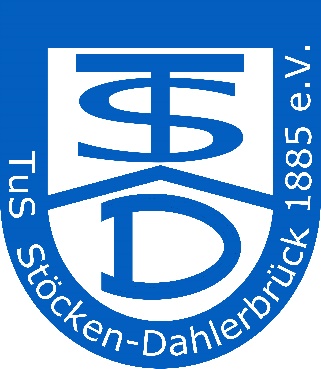 -Fussball -JugendabteilungTrainingsfreigabeName :                    ____________________________________________________________Vorname :              ____________________________________________________________Geb. Datum :         ____________________________________________________________Straße :                   ____________________________________________________________Wohnort:               ____________________________________________________________Telefonnummer:  ____________________________________________________________Hiermit bestätigt der Verein ___________________________________________________,dass der/die o.g Spieler/in Probetraining beim TuS Stöcken-Dahlerbrück absolvieren darf.Diese Bestätigung gilt für den Zeitraum vom _______________ bis zum  _______________ .______________________            ___________________      __________________________Ort, Datum                                        Name (Druckschrift)             Unterschrift/Vereinsstempel  